OVERSTRAND CCTV POLICYCONTENTS										PAGE1.	DEFINITIONS									42.	ACRONYMS									52.	PROBLEM STATEMENT							63.	INTRODUCTION								64.	PURPOSE									65.	DESIRED OUTCOME							66.	STRATEGIC INTENT								77.	POLICY DIRECTIVES							78.	ROLE PLAYERS AND STAKEHOLDERS					89.	OTHER MUNICIPAL DEPARTMENTS					810.	REGULATORY CONTEXT							911.	POLICY DIRECTIVES							1312.	CRITERIA FOR SUBSIDISATION						1313.	PROVISION FOR CEASE SUBSIDISATION					1414.	SUBMITTING OF APPLICATION						1415.	SYSTEMS SPECIFICATIONS						14
16.	THIRD PARTY INFRASTRUCTURE						1417.	MONITORING SPECIFICATIONS						1418.	THE APPLICATION PROCESS						1519.	REGISTRATION OF OVERSTRAND MUNICIPAL OWNED 	CCTV CAMERAS								1520.	AREAS REQUIRING SPECIAL APPROVAL FOR THIRDPARTY INSTALLATIONS							1621.	THE ERECTION OF TEMPORARY CAMERAS				1622.	EXISTING THIRD-PARTY CCTV CAMERASIN OPERATION								1623.	UNREGISTERED CCTV EQUIPMENT AND CAMERAS			1724.	THIRD PARTY CCTV INSPECTIONS					1725.	ACCEPTANCE OF COST AND LIABILITIES				1826.	STRUCTURE OTHER THAN OVERSTRAND MUNICIPAL	PROPERTY									1727.	STRUCTURE AND EQUIPMENT SPECIFICATIONS			1828.	HANDLING OF EVIDENCE AND RECORDINGS				1829.	IMPLEMENTATION PROGRAMME						1930.	MONITORING, EVALUATION AND REVIEW OF POLICY			1931.	CCTV AND COUNCIL STAFF						2032.	CCTV AND LPR CONTRACTORS						2033.	CCTV SIGNAGE								2034.	CCTV STAFF TRAINING							2035.	ANNEXURES									211.	DEFINITIONSAPPLICANT	- Means a registered organisation, body or person applying to Overstrand Municipality to register a CCTV system, camera, equipment or CCTV camera on privately owned property viewing or of which the projection plane covers any public street or public land.BATTERY BOXES – means a container that stores or houses a batteryBRACKETS – means a component used to support or hold any attachment to a structural elementCAMERA HOUSING – Means the cover or container on cameras designed to protect from it from the weather.CCTV – Means Closed Circuit Television and is the industry standard in surveillance cameras.COUNCIL – Means the Municipal Council of Overstrand.COMMUNICATION DEVICES – means a computer network that uses communicating nodes providing each other with informationDRONE – means an unmanned aircraft and a flying robot that can be remotely controlled or flown autonomously using software-controlled flight plansINFRASTRUCTURE – Means any land, building or fixture attached to it, any pole, fence, wall, bridge, signs, cabling, tree, tower or fixture attached to it.MOUNTING POLES – means to assemble or install a poleMUNICIPAL MANAGER – Means the person appointed in terms of Section 82 of the Local Government Municipal Structures Act, 1998 (Act No 117 of 1998).MUNICIPAL PROPERTY – Means land structures and infrastructure owned by Overstrand Municipality.OS – Means Overstrand Municipality in terms of the local Government Municipal Structures Act 1998.PERSON – Means a natural or juristic person.POWER SUPPLY – means an electrical device that supplies electric power to an electrical loadRECOGNIZED INSTITUTIONS – means a fully accredited or recognized or Higher Institution, or an Awarding Body recognized by the competent authorities in the country where the institution is registered and mutually recognized by NCFHE (in the case of foreign institutions) or locally registered Educational Institution accredited by NCFHEDREGISTER – Means a process whereby an applicant registers a CCTV system, camera or any related equipment on the municipalities land or infrastructure.STAND ALONE POLE – means a new pole that will be in the Public Right-of-Way by a Telecommunications Service Provider for the purpose of supporting a Personal Wireless Service FacilitySRA – means a clearly defined geographical area in which property owners pay additional rates to fund “top-up” municipal services to improve or upgrade that specific area. “Top up” services typically include additional public safety, cleansing services, urban maintenance, upgrading of the environment; and social upliftment. STRUCTURES – Means an item made up of a number of parts that are held or put together in a particular way.TEMPORARY INFORMATION – Means the installation of a CCTV camera or system on Municipal land or Infrastructure, not exceeding 30 days.  This includes a trailer adapted to a moving mobile CCTV camera device.2.	ACRONYMS	CCTV – Closed Circuit Television	DOCS – Department of Community SafetyICASA – Independent Communications Authority of South AfricaICS – Incident Command SystemLPR – Licence Plate RecognitionNCFHE – National Commission for Further and Higher EducationPSIRA – Private Security Industry Regulatory Authority	SAPS	- South African Police Services	SRA – Special Rating Area2.	PROBLEM STATEMENTDespite the effectiveness of Law Enforcement operations within the Overstrand Municipal Jurisdiction, there is currently no application process in place for recognised institutions.3.	INTRODUCTIONThis policy has been created to ensure that Overstrand Municipality (OS), its employees, and relevant stakeholders comply with good practise, transparency, responsibility and accountability in respect of the requirements of the Protection of Personal Information Act, Act No 4 of 2013 when operating Council LPR and CCTV data storage, security and signage.4.	PURPOSEOverstrand Municipality (OS) endeavours to provide a safe and secure environment to protect its staff, councillors, public and the interests of our ratepayers.  Closed Circuit Television (CCTV) and License Plate Recognition (LPR) cameras are installed and operated for one or more of the following purposes:Improve public safetyMonitor traffic movementsMonitor compliance with Council bylawsMonitor illegal activitiesImprove staff and councillor safetyImprove security and determine criminal activities in public spaces including Council premises and recreational facilities e.g., Blue Flag Beaches,Monitor trespassers on Council premises.  Manage Council assets and infrastructure.5.	DESIRED OUTCOME5.1	This policy aims to regulate all CCTV and LPR operations on Council property.5.2	Promoting the use of CCTV and LPR cameras, as a mechanism to determine and promote a safer town.5.3	The Policy establishes a uniform and comprehensive set of standards and assessment criteria to assist in the control, development and installation of CCTV and LPR infrastructure on Council structures in the jurisdiction of the Overstrand Municipality.  A written agreement in this regard, between the Overstrand Municipality and the applicant, will be entered into, once the application is approved.5.4	The policy will enable the registration of all CCTV and LPR cameras currently on the Council’s structures, infrastructure, and land by 31 December 2022.5.5	The policy shall allow for improved security by providing for reasonable connecting mechanisms e.g., either by physical or via fixed or non-fixed line when required, to allow the Fire Services CCTV Control Section access into the applicant’s CCTV system, to view the public area via CCTV.5.6	If there is benefit of a private and external CCTV camera to the Protection Services Directorate Fire Services the Overstrand Municipality will subsidize the monthly electricity usage for each individual third part camera.5.7	Overstrand Municipality may consider the possibility of paying, in full, or part thereof, the installation fees for Municipal approved Special Rating Area, Community based Organisations, Neighbourhood Watches and Community Policing Forums (registered with Department of Community Safety) of the actual cost involved to install a pole for one or more cameras, including the electrical connection to such entity or any other relevant factor which the Overstrand Municipality could consider.  5.8	The Overstrand Municipality may consider installing additional poles for the sole purpose of CCTV surveillance if there is no existing municipal pole that can be used.5.9	The Overstrand Municipality will welcome cross-subsidization of systems from third party applicants, for impoverished areas.  As written agreement will be entered into between the donor party and the Overstrand Municipality, or the receiving party.6.	STRATEGIC INTENTThe Policy seeks to align with the following overarching strategy document(s):6.1	The Integrated Development Plan (IDP) e.g., improve a safe and healthy 	environment.7.	POLICY DIRECTIVES7.1	This policy applies to private and external CCTV cameras, installed on Overstrand Municipal land and infrastructures as well as private property, monitoring the Overstrand Municipal public areas and those CCTV cameras which forms part of a broader CCTV network.7.2	This policy is intended to regulate and not restrict the erecting of CCTV infrastructure on Overstrand Municipal structures.7.3	This policy is applicable within the boundaries of the Overstrand Municipal jurisdiction.7.4	This policy has transversal implications, as it affects the several departments responsible for structures, where CCTV systems will be installed.7.5	Overstrand Municipal departments are not required to follow the application process, but merely register the locations of the CCTV cameras with the Protection Services Directorate of the Overstrand Municipality, for documentation and database recording purposes using Annexure 35.10.8.	ROLE PLAYERS AND STAKEHOLDERS8.1	Protection Services Directorate Overstrand Municipality:8.1.1	The Senior Manager Fire & Emergency Services, Disaster management and Security services is responsible for the implementation and monitoring of this policy.8.1.2	The Directorate: Protection Services shall review all applications on a monthly basis or as deemed suitable by the Senior Manager Fire & Emergency Services, Disaster management and Security services. 8.1.3	All applications shall be submitted to the Senior Manager Fire & Emergency Services, Disaster management and Security services that shall facilitate the smooth application and registration process of CCTV cameras.8.1.4	The Safety and Security & CCTV division shall maintain a control database of CCTV cameras within the Overstrand Municipal jurisdiction.9.	OTHER MUNICIPAL DEPARTMENTS9.1	The Overstrand Municipality is responsible to advise on the way leave process, whereby an application is made to place third party structures on municipal property, consider the placement of the CCTV camera/equipment on a municipal structure or open space and to verify that the technical aspects of the application meet the structural and durability tolerance within the necessary limits.9.2	No electrical or light poles will be used to accommodate any CCTV camera or related equipment, except those currently installed on such structures. Only concrete poles may be utilized for such future installations9.3	Any line departments required to facilitate application process will have a representative to liaise with the Senior Manager Fire & Emergency Services, Disaster management and Security services. 9.4	Stakeholders who could benefit from this policy:9.4.1	Stakeholders who could benefit from this policy include, but are not limited to the following:SAPSDOCSBusinessesCommunity Police Forums (CPF)SRA’sRate Payers AssociationsNeighbourhood WatchesCommunity Based Organisations (CBO)10.	REGULATORY CONTEXT10.1	The CCTV System that is envisaged for installation by the successful applicant may not infringe any stipulations as prescribed by the following legislation:10.1.1	The Constitution of the Republic of South Africa, 1996.10.1.2	Provincial Archives and Records Service of the Western Cape Act, 2005 (Act No 3 of 2005).10.1.3	The Telecommunications Act, 1996 (Act No 103 of 1996).10.1.4	Protection of Personal Information Act, Act 4 of 2013 (POPI Act)10.1.5	Criminal Procedure Act 51 of 197710.1.6	Promotion of Access to Information Act (PAIA) No 2 of 200010.1.5	The Computer Evidence Act No 57 of 198310.2	This policy should also be read with the following bylaws:10.2.1	Overstrand Electricity Supplies by-law.10.2.2	Overstrand Outdoor Advertising and Signage by-law.10.3	Reference to the applicable legislation must be made in the applicant’s business plan. Applicant in contravention of any law whilst in operation will have to cease operations and remedial action will need to take place.10.4	The system specifications must be in line with the Consumer Goods Council and the Recommended Industry Guidelines for CCTV.  A copy is available on request from:  www.overstrand.gov.za10.5	User access.10.6	The CCTV and LPR Administrator are responsible for:10.6.1	Understanding their responsibilities under the POPI Act which determines that they operate with efficiency, impartially and with integrity.10.6.2	Ensuring the installation and maintenance of equipment is sufficient.10.6.3	Undertaking an annual review of the use of all Overstrand CCTV cameras.10.6.4 Organising the training and authorising of CCTV Operators.10.6.5	Ensuring all new installations are GIS mapped, insured and operational.10.6.6	Referring all public requests for footage (other than that from Police as per clause below) to the Senior Manager Fire & Emergency Services, Disaster management and Security services. 10.6.7	Responsible for the establishment, oversight, and accuracy of Overstrand Municipality CCTV Access Log.10.6.8	Responsibility for the on-going maintenance and accuracy of the Overstrand Municipality CCTV and LPR camera inventory and related service provider agreements.10.7	Control and operation of cameras and drones	All Overstrand Municipality facilities, premises and public areas within its jurisdiction area may at some point in time be monitored by CCTV and LPR Cameras, the exceptions being listed below:10.7.1	CCTV coverage will not include private areas within public spaces and facilities (e.g., changing rooms).10.7.2	CCTV coverage will not be directed at private property except unavoidably as part of a wide angle or long shot while panning past.10.7.3	Unless approved by the South African Civil Aviation Authority (SACAA), DO NOT fly/operate remotely piloted drone:10.7.3.1	near manned aircraft11.7.3.2	10km or closer to an aerodrome (helipad, airfield)10.7.3.3	higher than 150ft from the ground, unless approved by the Director of Civil Aviation of the SACAA10.7.3.4	any person or group of persons (e.g., sport fields, road races, schools, social events, etc.)10.7.3.5	any property without permission from the property owner and or local authority10.7.4	Fly/operate remotely piloted drone in a safe manner, at all times.10.8	CCTV High Level Users are responsible for:10.8.1	Understanding their responsibilities under the POPI Act and with respect to the Privacy Principles which determines they operate with efficiency, impartially and integrity.10.8.2	Implementing all maintenance of the CCTV system as and when required. This includes security level access for designated Overstrand Municipal staff.10.8.3	Maintaining a record of all released or viewed footage in Overstrand Municipality CCTV Access Log.10.8.4	Maintain confidentiality regarding duties and observations and will be required to adhere to a confidentiality agreement in terms of the Protection of Information Act 4 of 2013.10.9	CCTV Operators are responsible for:10.9.1	Understanding their responsibilities under the POPI Act, and with respect to the Privacy Principles which determines they operate with efficiency, impartiality and integrity.10.9.2	Referring all requests for footage (other than from a Police officer) to the Senior Manager: Fire & Emergency Services, Disaster Management and Security Services.10.9.3	Maintain security of the monitors and footage (drivers, disks, memory storage devices, etc.)10.9.4	Ensuring signage is in place and in accordance with this policy.10.9.5	Maintain confidentiality regarding duties and observations.10.9.6	As per the POPI Act Privacy Principles, and with regard to the listed exceptions in the principles, information collected by the cameras can only be used for the purpose for which it was collected.10.10	CCTV & LPR information access, the Police and other authorised law enforcement agencies10.10.1	SAPS or other authorised law enforcement agencies may access footage on short notice from for viewing purposes related to crime detection and prevention to assist with investigating the crime.10.10.2	The requester is required to hand a subpoena or S205 of the Criminal Procedure Act, Act 51 of 1977 to the Municipality prior to the release of footage relating to the subpoena or in the case of the SAPS Investigating Officer, a case number.10.10.3	All footage released to SAPS or other authorised law enforcement agencies at their request, or when criminal activity is suspected, will be recorded in the CCTV Access Log detailing;10.10.3.1	Case number10.10.3.2	Investigating officer’s name and staff number10.10.3.3	Case number and incident10.10.3.4	Sign out all evidence accordingly10.10.3.5	and any other information, as deemed necessary by Overstrand Municipality10.11	CCTV information access by individuals10.11.1	Recorded footage is confidential to Overstrand Municipality. All requests to have a copy of footage relating to individuals will be referred to the Senior Manager Fire & Emergency Services, Disaster management and Security services. Fire Services for consideration. Where a case has been registered with the SAPS, please refer to section 11.11.3.10.11.2	The Overstrand Municipality Fire & Emergency Services, Disaster Management and Security Services Department may recommend to the Municipal Manager the request that data may be disclosed or not.10.11.3	A request by the public to have a copy of footage that contains information relating to other individuals or themselves;10.11.3.1	Must be via completing the Promotion of Access to Information Act (PAIA) form in writing and will be dealt with as either a matter to be referred to the Police or Overstrand Municipality Senior Manager Fire & Emergency Services, Disaster management and Security services. Fire Services. The applicant will pay the relevant fee as set by Overstrand Municipality as per approved tariff structure of Council for the application and the releasing of such footage.10.11.3.2	The request will be dealt with in accordance with the POPI Act.10.11.3.3	Any request to view footage will be limited by the ease of access to the footage and by the need to protect other people’s privacy. No general public viewing, only by those directly affected by the incident.10.11.3.4	If a request to view the footage is unable to be granted without unreasonably breaching other’s privacy a written description may be provided by the CCTV Administrator or Senior Manager Fire & Emergency Services, Disaster management and Security services. Fire Services of the contents within the footage. Any such requests will be responded to within 30 days and are subject to review by the Senior Manager Fire & Emergency Services, Disaster management and Security services.  10.12	CCTV information or request to have a copy of footage by Council personnel10.12.1	Such requests will be forwarded and approved by the Municipal Manager only and forwarded to the Director Protection Services.11.	POLICY DIRECTIVES11.1	Mandatory criteria required in application – New Installations.11.1.1	The application for permission to install a new system on the Overstrand Municipal land/structure must provide written motivation in the form of an application to the Fire & Emergency Services, Disaster Management and Security Services.11.1.2	All the applicable annexures as listed in Section 35 must be duly completed and submitted with the application.12.	CRITERIA FOR SUBSIDISATION12.1	The applicant should be a Overstrand Municipal approved Special Rating Area, a community-based organisation registered with the Overstrand Municipality, a registered Neighbourhood Watch, a Community Police Forum or a rate payer’s association, setting up its own community CCTV system.12.2	The CCTV camera will be used for safety and security purposes, i.e., crime, traffic and fire incidents, as well as traffic and by-law enforcement.12.3	The final location of the camera will be selected by the Overstrand Municipality.12.4	The CCTV camera must be a controllable camera that the Fire Services can operate and control.12.5	The CCTV camera must record as per the set timeframe set in the CCTV policy.12.6	All municipal camera’s in any area will be monitored at all times  from the municipal CCTV control room 13.	PROVISION TO CEASE SUBSIDISATION	The Overstrand Municipality reserves the right to cease the subsidised imbursement for the electrical supply to the CCTV camera site, should the CCTV camera, equipment and site not be properly monitored.14.	SUBMITTING OF APPLICATION14.1	The following items will form the core of the application:14.1.1	Applicant’s Business Plan:  A complete written motivation is required with reasons as to why the system or camera is required and supported with proof.  A funding and operational cost sustainability strategy to be provided.  The application form is attached in Annexure 35.1.14.1.2	Proof of consultation with External Groups and Bodies:  Proof of consultation with the relevant and interested authorities in a specific area is needed to process the application.  These bodies might include the local South African Police Service, Community Police Forum, Special Rating Area or Registered Neighbourhood Watch.14.1.3	Background reference of applicant:  A background reference and proof of address must be submitted with the business plan.15.	SYSTEMS SPECIFICATIONS	Specifications must be submitted in the application, with relevant contact numbers.  The specifications must be in line with the Consumer Goods Council and the Recommended CCTV Industry Guidelines.  The CCTV system must have the ability for the Fire Services section to connect to the system at any time and view the imagery in the event that this is required.16	THIRD PARTY INFRASTRUCTURE16.1	The Geographical CCTV Camera layout and the Schematics of the following must be submitted with the application:16.1.1	Wireless Network layout inclusive of antennae and transmission equipment.16.1.2	Fixed line layout of fixed solid cable linked to two or more devices.16.1.3	Backbone layout related to the main network carrier.16.1 4	Typical camera installation layout (one or more if different).16.1.5	Control Room layout where CCTV images are monitored, recorded and stored.16.1.6	How the Fire & Emergency Services, Disaster Management and Security Services will connect to the system.17.	MONITORING SPECIFICATIONS17.1	The following information must be submitted with the relevant contact details:17.1.1	Location of the control room or monitoring centre (ICS).17.1.2	The company contracted to conduct the monitoring.17.2	Any changes to the location or contracted company must be forwarded to the Senior Manager Fire & Emergency Services, Disaster management and Security services in writing, thirty days in advance of the change.17.3	Pre- and Post-on-site inspection and acceptance:  Prior and Post installation inspections will be done by a person/s designated to do so by the Senior Manager Fire & Emergency Services, Disaster management and Security services. 18.	THE APPLICATION PROCESS18.1	Once the applicant submits the application set out in 14.1 the application will be considered for approval.18.2	The Senior Manager Fire & Emergency Services, Disaster management and Security services. shall consider the application in the first instance.18.3	If the application is accurate and complete, it shall be sent to the relevant department.18.4	It shall be the responsibility of the relevant department, whose structure the applicant applies to utilise, to verify that the technical aspects of the application meet the structural and durability tolerance within the necessary limits.18.5	If the department responsible for this structure is satisfied with the load test and tolerances, the Senior Manager Fire & Emergency Services, Disaster management and Security services shall approve the request.  If the application is rejected the applicant can object to such decision via the office of the Director Protection Services.18.6	If the Overstrand Municipality is not a viable option, the applicant will have to consider another placement option, such as applying for a way leave to install a pole on the Overstrand Municipal property.18.7	The successful applicant shall be required to adhere to any rules, regulations and limitations set out by the Senior Manager Fire & Emergency Services, Disaster management and Security services for the approval.18.8	The applicant shall be bound to all written agreements relating to this policy.19.	REGISTRATION OF OVERSTRAND MUNICIPAL OWNED CCTV CAMERAS19.1	All existing Overstrand Municipal CCTV cameras are required to be registered with the Senior Manager Fire & Emergency Services, Disaster management and Security services. 19.2	Overstrand Municipal Departments are to follow the registration process as per Annexure 35.10 in the Policy.20.	AREAS REQUIRING SPECIAL APPROVAL FOR THIRD PARTY INSTALLATIONS20.1	The installation of CCTV cameras by private organisations the following structures will require special approval from the owner:Overstrand Municipal BuildingsBridgesFreewaysNear any or on Protection Services cameras, serving similar purposeSignboardsTraffic SignalsInformation BoardsGovernment BuildingsAny other structure/property belonging to Overstrand Municipality, deemed prohibited by the Senior Manager Fire & Emergency Services, Disaster management and Security services. South African Police StationsSchools21.	THE ERECTION OF TEMPORARY CAMERAS21.1	An applicant, who would like to install a temporary CCTV camera for a period not exceeding 30 days, needs to complete only Annexure 35.2 and 35.4.21.2	This application must be submitted to the Senior Manager Fire & Emergency Services, Disaster management and Security services for permission before the temporary installation takes place by the applicant.22.	EXISTING THIRD-PARTY CCTV SYSTEM OR CAMERAS IN OPERATION ON OVERSTRAND MUNICIPAL PROPERTY OR STRUCTURES22.1	All the third-party CCTV systems and cameras on Municipal and private property and structures overlooking public spaces need to be registered with the Overstrand Municipality by 31 December 2022.22.2	The registration process is the same as that set out in Section 14 and the relevant documentation as attached in Annexure 35.1 and 35.2 is to be completed.22.3	If a system is identified as unregistered after 31 December 2022, the unregistered CCTV equipment or systems shall be dealt with as stipulated in items 23.4 to 23.6.23.	UNREGISTERED CCTV EQUIPMENT AND CAMERAS23.1	Should any camera, equipment, system or part thereof not be registered in accordance with this policy, a notice will be issued by attaching the notice to the CCTV structure, to register the CCTV camera.  The first notice is attached in Annexure 35.8.23.2	After fourteen (14) days, if no contact is made with the Overstrand Municipality official whose details appear on the first notice, a second notice will be issued (Annexure 35.9) and the system could be switched off and removed (in the case of a camera).23.3	If contact is made with Overstrand Municipal official for the camera registration, the applicant will be permitted to operate the system, on condition that an application for camera registration is made (35.2).23.4	The application to register the CCTV camera or equipment must be submitted to the Senior Manager Fire & Emergency Services, Disaster management and Security services within one (1) month from the date that contact is made with the Overstrand Municipal Official, whose name appears on Annexure 35.8.23.5	If the CCTV application is rejected by the Senior Manager Fire & Emergency Services, Disaster management and Security services., the applicant van object to such decision via the office of the Director of Protection Services within seven (7) days.23.6	If no objection is made by the applicant or the objection is unsuccessful, all the CCTV and related equipment must forthwith be removed from the municipality’s property in an appropriate manner.23.7	If the notice is not adhered to, the Municipality will remove the CCTV system completely and hand in at the nearest police station or be held in lockup for three (3) months in a Municipal facility and thereafter it shall be auctioned off or disposed of, as the Municipality sees fit.23.8	If the CCTV system is retrieved by the owner within the three-month period, the cost for the de-installation, removal and storage of equipment must be settled immediately by the owner and released upon receipt of payment.24.	THIRD PARTY CCTV INSPECTIONS24.1	All third-party applicants must ensure that proper records of their CCTV system are kept.24.2	Inspections shall be carried out by a person designated by the Senior Manager Fire & Emergency Services, Disaster management and Security services for compliance with this policy.25.	ACCEPTANCE OF COSTS AND LIABILITIES25.1	All costs to setup, install and maintain the system will be borne by the applicant.25.2	All liability will be borne by the applicant.25.3	The Overstrand Municipality will be exempt from all liability arising from this application.  This will also apply during installation of the relevant system as well as during the operation thereof.25.4	Any damage to the applicant’s system is at their expense and the Municipality will not be liable to the recovery of costs or repair, even should the damage arise from Municipal Departments.25.5	Any damages or unauthorised modification to the Municipal infrastructure must be repaired or made good at the cost of the applicant within an agreed upon time.25.6	All equipment must be insured against personal liability and damage by the applicant and necessary documentation must be provided as proof.26.	STRUCTURES OTHER THAN OVERSTRAND MUNICIPAL PROPERTY26.1	CCTV installation on private property, that monitor public urban space and that do not form part of a broader CCTV network i.e., transmitted and recorded off-site, do not require the authorization of the Senior Manager Fire & Emergency Services, Disaster management and Security services.  The location of the cameras and reasons for the installation must however be submitted (Annexure 35.7) to the Senior Manager Fire & Emergency Services, Disaster management and Security services. Fire Services to ensure that all cameras, viewing public space, including a road, are used for legitimate policing efforts, which are in the broader community’s interest and not for any illegal activities or purpose and used in compliance with the privacy rights of a person.26.2	A database of all third-party cameras monitoring Municipal property viewing public space shall be kept by the Safety and Security and CCTV Department.26.3	The Municipality holds the right to utilize the public space as the necessity dictates and taken precedent above the camera installations, existing or new.27.	STRUCTURE AND EQUIPMENT SPECIFICATIONS27.1	The structure specifications shall be set out by the Municipal line departments and the Senior Manager Fire & Emergency Services, Disaster management and Security services.  This includes the height of the camera and equipment. The specifications apply only to camera and equipment on municipal properties.27.2	The applicant will ensure that the Municipal structure is not damaged or modified in such a way that it does not serve its original purpose. 28.	HANDLING OF EVIDENCE AND RECORDINGS (RECORDED AND STILL IMAGERY / FOOTAGE)28.1	Each camera should record and have footage available up to a minimum of 30 days.28.2	Systems that are unable to meet the optimal recording requirement, requires a measure to be put in place, in order for the relevant imagery to be removed and stored by the relevant CCTV control centre in a safe place, until such time that it can be utilized for investigation or court purposes by the investigation officer.28.3	The person downloading such evidence into a movable media source will be required to provide a statement to the court when required confirming that they have done such transfer, without altering or manipulating any data thereon.  Attending to the evidence provided, may be required to be done in court.28.4	All CCTV footage / imagery / of recorded incidents, that require further investigation, must be stored in a safe place, preferably a locked steel safe and a removal register tracking such removal.28.5	All CCTV footage is to be treated as confidential evidence and be handled in that manner. Footage should only be released to SAPS with an authorization letter from the camera owner  and a SAPS case number, to track such footage removal.28.6	All CCTV cameras and camera footage of public space including a road, must be used for legitimate policing efforts, which are in the broader community’s interest and not for any illegal activities or commercial purpose, without the consent of the person appearing on the camera footage.29.	IMPLEMENTATION PROGRAMME29.1	All CCTV cameras installed on Municipal property prior to this policy are required to be registered by 31 December 2022 with the Overstrand Municipality Senior Manager Fire & Emergency Services, Disaster management and Security services.29.2	All CCTV cameras on private property, forming part of a broader CCTV network of an organization, monitoring public area to be registered by the 31 December 2022 with the Overstrand Municipality Senior Manager Fire & Emergency Services, Disaster management and Security services.29.3	All private CCTV cameras on private property, monitoring public area, but not forming part of a broader CCTV network i.e., recorded, and transmitted off-site, are to be registered with reasons for the camera viewing the public space.  The location of the camera will be a benefit to police investigators and the community can be contented that the camera is being used in their interest, which is safety and security.29.4	All new CCTV camera installations overlooking public spaces are to follow this policy and process.30.	MONITORING, EVALUATION AND REVIEW OF POLICY30.1	It is the responsibility of the Overstrand Municipality Protection Services Directorate to maintain the database of registered CCTV cameras on Municipal structures.30.2	The success of the policy will be measured in terms of the number of CCTV cameras that are registered with the Municipality and how many new applications are received as well as the number of applications received and how many are approved30.3	This policy will be evaluated every two years or when there is a change in any law, affecting this policy.31.	CCTV AND COUNCIL STAFF31.1	The Municipality will investigate any suspected breach of the use of Overstrand Municipality CCTV and LPR by any:31.1.1	Municipal employment contracts Overstrand Municipality Code of Conduct.31.1.2	Any staff incidents or misconduct detected by CCTV and LPR will be handled in accordance with, and CCTV personnel will be protected in accordance with the relevant Witness Protection Act.32.	CCTV & LPR CONTRACTORS32.1	The Municipality will appoint contractors for the installation and maintenance of the CCTV and LPR system.32.2	Appointed contractors and all contractors’ personnel must have PSIRA Certification.32.3	Contractors or sub-contractors responsible for non-security related operations (i.e., Data Transmission links etc.) should be certified by their appropriate organisation.32.4	All contractors and sub-contractors will be familiar with and adhere to the POPI Act.33.	CCTV SIGNAGE33.1		Individual cameras and or camera will be clearly signposted to notify the public.33.2	Signs will clearly display the message Surveillance Cameras in Operation or a similar message and be of a sign and nature that is reasonably visible for people entering the area to read.  Where it is impractical to include all the information, the sign will direct the public to the Overstrand Municipality website where this policy can be viewed.33.3	Overstrand Municipality will at all times display that camera are monitoring, but it does not guarantee that all cameras will be proactively monitored at all times.34.	CCTV STAFF TRAINING34.1	Operators –34.1.1	All CCTV staff operators will be required to undergo the necessary CCTV and LPR System Operator Training.34.1.2	If Overstrand Municipality opt to use Security Staff for surveillance the minimum requirements will be:Grade C Security gradedPSIRA registeredAt least 21 years of ageThe incumbent must be willing to undergo a police clearance checkMatric certificateIncumbent must not be colour blindness35.	ANNEXURES35.1	Application form35.2	Camera Registration form35.3	Application checklist35.4	Temporary application form35.5	Structure specifications35.6	Application for new or modified electricity services35.7	CCTV cameras on private property, monitoring public area35.8	Notice of impending removal of CCTV equipment on Municipal property35.9	Notice of removal of CCTV equipment on Municipal property35.10	CCTV cameras installed on public roads by Overstrand Municipal DepartmentsAnnexure 35.1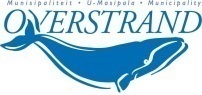 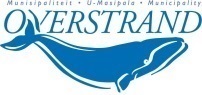 Annexure 35.2Annexure 35.3APPLICATION PROCESS FLOWAnnexure 35.4Annexure 35.5Electricity ServicesInfrastructure Cameras and Connection Boxes will be allowed on:Low Voltage Distribution Main Poles only, i.e. only electricity poles that have mains wires on and that form part of the Low Voltage Overhead Line Network.No camera’s or connection boxes for cameras are allowed on streetlight poles or standalone distribution poles.Only two cameras allowed on any such pole.Wireless antennas are not allowed to encroach on the minimum clearance as listed below and must be aesthetically pleasing.Installation allowed on LV Distribution Mains PolesThe electrical connection from the mains wires will have to be done by the relevant Construction Section of the affected Distribution District.  Cost to be determined by District System Development.  It will be a fixed rate tariff, no meter.The camera installation is to be SANS 0142 compliant and a Certificate of Compliance to be issued by the contractor installing the electrical connection box prior to switch on.The camera installation to be at least 1m below any streetlight luminaire, where there is no streetlight luminaire, the camera installation to be 1m below the overhead line conductors.All cable and wire used to be UV rated and properly terminated via a gland.If deemed necessary there shall be earth leakage provided by the installer of the camera equipment.Installation of Cameras and Connection Boxes other than on Distribution Mains PolesIn areas where the Low Voltage Network is underground and only streetlight poles exist, no cameras of connection boxes will be allowed to be monitored on the streetlight poles.In this case the requestor will have to provide and install a suitable pole as per the industry standard and install the equipment on it.  A maximum of two cameras allowed per pole.The cable should run internally in the pole and no cables to be visible on the outside.The requestor is to provide and install the supply cable up to the allocated mains kiosk and leave enough slack/spare for the cable to be terminated in the kiosk.  No joints allowed.Connection fee and fixed rate tariff to be provided by District System Development.  All work to be in accordance with Electricity B-Laws and SANS 0142.  A Certificate of Compliance is to be provided prior to switching on.All way leaves and the necessary permits to be obtained by the contractor installing the cable and pole/s.Reasons for not installing on streetlight polesIt is not acceptable practice to have two separate supplies on one pole.The streetlight poles are not designed to carry boxes and cameras on them.The maximum bending ratings of streetlight poles are not the same.Streetlights are not designed to support ladders for maintenance purposes.Other CommentsCamera weights and dimensions to be provided.Connection boxes to be standard and the same colour as existing boxes on Electrical Services infrastructure.Electricity Services not responsible for cleaning and maintaining cameras.No Electricity Service Aerial Platform may be used by the contractor for installation, maintenance or servicing of the camera.All requests to be treated as projects run by District System Development and Construction in the Overstrand jurisdiction.No camera or other CCTV equipment to be installed on Medium or High Voltage Overhead line networks.Camera casing to include permanent display of contact details such as telephone number of the responsible person to be contacted with respect to the camera installation.Electricity Services shall not be held responsible for any damage as a result of this pole getting damaged, the camera equipment being vandalized or the camera malfunctioning as a result of any supply related problems.Annexure 35.6                                                        ELECTRICITY SERVICESAPPLICATION FOR NEW OR MODIFIED ELECTRICITY SUPPLY SERVICEPlease use clear capital letters and tick applicable blocks.  Forms are to be completed in black ink only.Partially completed forms will not be accepted.  Incomplete and inaccurately completed forms will lead to delays.Only the property owner may apply for a new connection or a change to the existing supply to the property.Proof of ownership of the property (property rates account / title deed / proof of registration) must be attached to the application form.If the owner is a private person, a copy of his/her identity document or password must be attached to the application form.If the owner is not a private person, a copy of the business/ trust/body corporate registration form must be attached to the application form.1.	SERVICE LOCATION2.	PROPERTY OWNER (APPLICANT)Address where documentation must be sent to, if different from physical address:3.	CONTACT PERSON (PERSON TO BE CONTACTED IN CASE OF ANY QUERIES)4.	ELECTRICAL CONTRACTOR (PERSON RESPONSIBLE FOR INSTALLATION WORK WITHIN PROPERTY BOUNDARIES)	**  Registration as electrical contractor with the Department of Labour (process managed by the      		     Electrical Contractors’ Association)5.	ELECTRICITY SUPPLY SERVICE5.1	Existing installation5.2	Service required5.3	Tariff choice	Details with respect to current tariffs are available at www.overstrandmunicipality.gov.za.  Printed copies are available on request.  You are advised to acquaint yourself with the tariffs available and applicable conditions, and consult with your electrician or consultant.  A wrong or inappropriate tariff choice may result in delays with the quotation process or unnecessarily high electricity bills.6.	DECLARATION	I / we, the owner(s) of the property, hereby declare that I / we have taken the necessary steps to ensure all information contained in this application is correct.  I / we request a new or modified electricity supply service as specified.  I / we further acknowledge and agree to comply with the provisions of the Overstrand Municipality Electricity Supply By-law and Conditions of Supply.	If signing on behalf of the property owner(s), an approved letter of proxy must be attached to this application.The requirement to submit a Commencement of Work form for installation work that would require a new or upgraded electricity supply was waived in Overstrand municipal jurisdiction in accordance with Regulation 6(1) of the Electrical Installation Regulations of the Occupational Health and Safety Act (Act 85 of 1993).For official use: Overstrand Municipality receiving application form:Annexure 35.7                                                        Annexure 35.8Annexure 35.8                   Annexure 35.10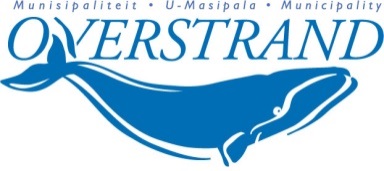 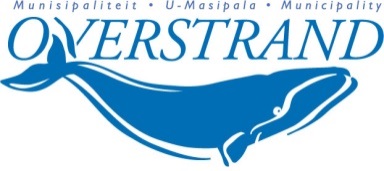 OVERSTRAND MUNICIPALITY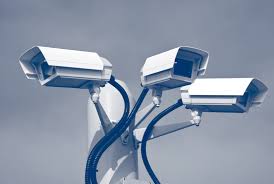 CLOSE CIRCUIT TELEVISION POLICY ON MUNICIPAL PROPERTYOVERSTRAND MUNICIPALITYPOLICY ON THE REGULATIONS OFEXTERNAL AND PRIVATELY OWNEDCCTV(CLOSED CIRCUIT TELEVISION)CAMERA’S ON MUNICIPAL PROPERTYDESIGNATIONDESCRIPTION OF FUNCTIONSDELEGATED AUTHORITYCCTV AdministratorFull System Access to all CCTV & LPR camera features and programmingDirector Protection Services or designated staff or CCTV ContractorCCTV High Level UserFull System Access to all CCTV and LPR camera features and programming for maintenance purposesDesignated Overstrand Municipal staffCCTV OperatorMajority system access for all CCTV cameras on their site and live viewDelegated suitably trained Overstrand Municipal Facility Manager and Supervisory staffCCTV View OnlyLive View, (no export)Delegated suitably trained Overstrand Municipal staffAPPLICATION FORM TO INSTALL / OR CCTV CAMERASON OVERSTRAND MUNICIPAL PROPERTYAPPLICATION FORM TO INSTALL / OR CCTV CAMERASON OVERSTRAND MUNICIPAL PROPERTYAPPLICATION FORM TO INSTALL / OR CCTV CAMERASON OVERSTRAND MUNICIPAL PROPERTYName of organisationRepresentative NameAddress of OrganisationAddress of OrganisationAddress of OrganisationAddress of OrganisationTel of OrganisationTel of RepresentativeE-mail address of OrganisationE-mail address of RepresentativePlease submit the following detailsPlease submit the following detailsPlease submit the following detailsReason for applicationFull Motivation with factual info and complete understandingsApprovalsLetter of acknowledgement from the South African Police Area Station Commander, Community Police Forum, Central Improvement District or Neighbourhood WatchBusiness PlanShort, Medium and Long Term plan for CCTV SystemCCTV Monitoring CentreCCTV LocationsComplete Annexure 37.2CCTV Cam GPS Co-ordinatesSchematics and DesignsSeparate page, preferably to scale, with all dimension givenEnvisaged Start DateCompletion DateDate Application received:OVERSTRAND MUNICIPALITYCCTV CANERA REGISTRATION FORMOVERSTRAND MUNICIPALITYCCTV CANERA REGISTRATION FORMOVERSTRAND MUNICIPALITYCCTV CANERA REGISTRATION FORMOVERSTRAND MUNICIPALITYCCTV CANERA REGISTRATION FORMOVERSTRAND MUNICIPALITYCCTV CANERA REGISTRATION FORMINFORMATION REQUIRED FOR CCTV DATABASEINFORMATION REQUIRED FOR CCTV DATABASEINFORMATION REQUIRED FOR CCTV DATABASEINFORMATION REQUIRED FOR CCTV DATABASEINFORMATION REQUIRED FOR CCTV DATABASENoLocationAt intersection or between which roadsPurposePTZ or Static1234567891011121314151617181920CCTV APPLICATION CHECKLIST BEFORE SUBMISSIONCCTV APPLICATION CHECKLIST BEFORE SUBMISSIONITEMTICK BOXa)Application formb)Full motivation with factual information & complete understandings c)Approval- letter from Area Station Commissionerd)Approval- letter from Community Police Forum, Central ImprovementDistrict or Neighbourhood Watche)Approval from all relevant bodies in the CCTV Project areaf)Business Plan- Short, Medium and Long Term Plang)Geographical area for the CCTV Projecth)CCTV Locations Listi)CCTV Locations GPS Co-ordinatesj)CCTV System Specificationsk)CCTV Monitoring Specificationsl)CCTV Monitoring Centrem)Schematics and diagramsn)References of Installerso)Acknowledgement of Acceptance of costs & liabilityp)Approval of Special Areas (if any)1.Receive application2.Check application for all necessary requirements3.Table to Vetting Committee4.Acceptance that application meets initial requirements5.Distributed to respective line departments6.Comments for line department7.Approval / Rejection of applicationINSTALLATION TO INSTALL CCTV CAMERAS ONOVERSTRAND MUNICIPAL PROPERTY FOR 30 DAYS OR LESSINSTALLATION TO INSTALL CCTV CAMERAS ONOVERSTRAND MUNICIPAL PROPERTY FOR 30 DAYS OR LESSName of organisationRepresentative NameID numberAddress of OrganisationTel of OrganisationTel of RepresentativeE-mail address of OrgE-mail address of RepPlease submit the following detailsPlease submit the following detailsReason for applicationCCTV Monitoring LocationCCTV LocationsAnnexure 37.2 to be attached to this applicationCCTV Cam GPS Co-ordinatesSchematics and DiagramsEnvisaged Start DateCompletion DateDate Application ReceivedOVERSTRAND MUNICIPALITYSTRUCTURE SPECIFICATIONSErf number Township/Suburb/FarmPhysical address Physical address CodeBusiness partner numberas per municipal account Contract account numberTitleMrMrsMsDrRevProfSir                 OtherFirst name / Company nameSecond name / Trading asSurnameType of identification attached to applicationID documentPassportCompany registration documentsTrustIdentity number / Business registration  numberTax invoice requiredYesNoPostal address Postal address CodeTelephone numberFax numberCell phone numberEmail addressQuotation to be PostedFaxedEmailedTitleFirst nameSurnameTelephone numberFax numberCell phone numberEmail addressTitleName & SurnameCompanyRegistration numberTelephone numberFax numberCell phone numberEmail addressCategoryResidentialCommercialIndustrialTemporary supplyNo supplyService connectionUndergroundOverheadExisting supply to premisesA orkVA orMVASingle phase orThree phaseMeter numberNew supplyUpgrade / downgradeResidentialCommercialIndustrialTemporary supplyConvert to prepayment meter (max 100 A 3 phase)Additional (Second) meterOverhead to undergroundTariff changeOtherRequired supply to premisesA orkVA orMVASingle phase orThree phaseDomestic (will convert to LifeLine if complying)Small Power 1Small Power 2Small Power with Off-peakLarge Power Low VoltageLarge Power Medium VoltageLarge Power Time of UseOwner’s name / Owner’s namesOwner’s signature /Owner’s signaturesDate2020DateYearMonthDayYearMonthDay Proxy’s nameProxy’s signatureDate2020DateYearMonthDayYearMonthDay Official’s nameOfficial’s staff numberCCTV CAMERAS ON PRIVATE PROPERTY, MONITORING PUBLIC AREACCTV CAMERAS ON PRIVATE PROPERTY, MONITORING PUBLIC AREAOwner of PropertyOwner contact numberErf NumberAddressOrganisation monitoring the camera or private cameraContact numberResponsible PersonE-mail address of OrgE-mail address of OwnerPlease submit the following detailsPlease submit the following detailsWhat is the camera viewing / Purpose of the cameraCCTV Monitoring CentreCCTV Cam GPS Locations*Attach Map for reference**Submitted by:Date:NOTICE OF IMPENDING REMOVAL OF CCTV EQUIPMENT ON OVERSTRAND MUNICIPAL PROPERTYPLEASE BE INFORMED THAT THIS EQUIPMENT IS INSTALLED ILLEGALLY ON OVERSTRAND MUNICIPAL PROPERTY AND WILL BE REMOVED AFTER 14 DAYS OF THIS NOTICE, IF NOCONTACT IS MADE WITH THE OFFICIAL BELOW TO REGISTER.FOR FURTHER DETAILS PLEASE CONTACT :NAME:  ……………………………………………………………………………………..CONTACT NUMBER: …………………………………………………………………….DATE OF NOTICE: …………………………………….NOTICE OF REMOVAL OF CCTV EQUIPMENT ON OVERSTRAND MUNICIPAL PROPERTYPLEASE BE INFORMED THAT THIS EQUIPMENT WAS INSTALLED ILLEGALLY ON OVERSTRAND MUNICIPAL PROPERTY AND HAS BEEN REMOVED.  IF EQUIPMENT IS NOT COLLECTED WITHIN 90 DAYS, THE OVERSTRAND MUNICIPALITY SHALL AUCTION OFF THE EQUIPMENT.FOR FURTHER DETAILS PLEASE CONTACT OFFICIAL :NAME:  ……………………………………………………………………………………..CONTACT NUMBER: …………………………………………………………………….DATE OF REMOVAL: …………………………………….CCTV CAMERAS INSTALLED ON PUBLIC ROADS BY OVERSTRAND MUNICIPAL DEPARTMENTSThis is for registration and database information onlyCCTV CAMERAS INSTALLED ON PUBLIC ROADS BY OVERSTRAND MUNICIPAL DEPARTMENTSThis is for registration and database information onlyOverstrand Municipal DepartmentLine ManagerProject ManagerDepartment AddressE-mail address of Line ManagerE-mail address of Project ManagerBrief description of the CCTV ProjectCCTV Monitoring CentreSubmitted by:Date:NoLocationAt intersection or between which roadsPurposePTZ or Static12345678910